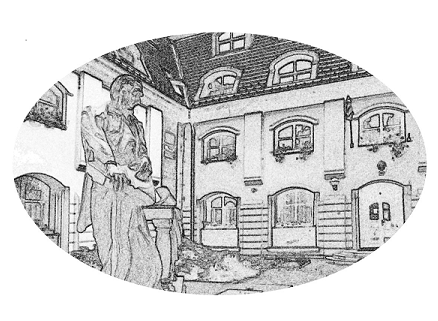 TOKAJI GRÓF SZÉCHENYI ISTVÁN KÖZÉPISKOLAI KOLLÉGIUM2017-2018 tanévÖKOISKOLA ÉVES BESZÁMOLÓÖKOISKOLAI létünk 2018-ban kezdődött. Sikeresen teljesítettük ökoiskolai vállalásunkat, miszerint újrahasznosított anyagokból készítettünk dísz és használati tárgyakat a tanulószobák dekorálására. továbbá tűztük ki, hogy elősegítsük kollégistáink környezeti nevelését és egészségnevelési programok szervezésével felkeltsük a diákok egészséges életmód iránti igényét. Korábbi éveinknek is voltak „zöld” elemei, amelyeket az éven is megtartottunk és számos példával egészítettük ki:az 5. irodában ökosarok létesítésea szilencium termekben ökofal működtetéseA pet palackok, kupakok, papírok szelektív gyűjtésea már használt papírt újrahasználjuk, elektronikus levelezéssel csökkentjük papírhasználatunkat takarítás a hálószobákban és az intézmény épülete körüla szobai és zöl kukák folyamatos tisztántartása, mosásaAz éves munkatervünket számos programmal színesítettük, új tartalmakkal gazdagítottuk. Most rátérek a megvalósult tevékenységeinkre.A tanév elején megalakult az Öko- munkacsoport. Az intézményi szintű ökológiai szemléletmód kialakítását segítette a kollégium vezetősége, a csoportvezető nevelőtanárok, akik egyben az Öko- munkacsoport tagjai is, a DÖK, a technikai személyzet.Év elején a tanulók átvették szobáikat, a berendezési tárgyakat, amit a tanulók által aláírt elismervényeken rögzítettünk.Meghirdettük a „Tiszta szoba” versenyt és elindítottuk az Ökokommandó működését. Az Ökokommandó csoport tagjai hetente rendszeresen végeztek ellenőrzést, észrevételeiket egy füzetben vezették, a tapasztalatokat félévente értékeltük.A kollégium gázfogyasztásának figyelemmel kísérése folyamatosan történt októbertől áprilisig Jász István kolléga, az intézményvezetés és a technikai személyzet jóvoltából. Jász István kolléga kimutatást is készített az eredményekről informatikus diákok közreműködésével.Megszerveztük a tanulói önkiszolgálói munkákat a takarítási rendszerünkben és az ügyeleti tevékenységbenSzeptemberben a TeSzedd! Akció keretein belül a SZSZC Tokaji Ferenc Gimnázium és Szakgimnázium tanulóival közösen rendbe tettük a kollégium környékét, tisztává varázsoltuk a belső udvart és tíz zsákj szemetet szedtünk össze Tokaj város forgalmasabb területeiről, a város közigazgatási határairól, a pincesor környékéről.Az Állatok Világnapja alakalmából adománygyűjtő akciót szerveztünk a kollégiumban azzal a céllal, hogy adományunkkal segítsük a Mandulás-hegyi kutyaotthon állatai számára a további zavartalan megélhetést. A zsebpénzükből, szülői segítséggel gyűjtötték össze diákjaink a 10 zsák tápot, konzerveket és kutyaszalámikat.A novemberi hónap rendezvényei már hagyományosan tartalmazzák a töklámpás faragó versenyt, az udvartakarítást, az egészséghetet.A téli madáretetésre készülve egy lelkes kis csapat madáretetőket szerelt össze, amelyekhez az egyik portásunk biztosított alapanyagot. A madáretetők kihelyezéséről, folyamatos ellenőrzéséről, a táplálékot kereső madarak etetéséről egy másik szorgos csapat gondoskodott.A téli hideg hónapokra felkészülve a portásaink takarással védik a fagyok ellen a kollégium épülete előtt álló Széchenyi –szobrot.Karácsonyt váró kézműves foglalkozásaink célja egyrészt az ünnepi műsor dekorációjának elkészítése, másrészt ügyes kezű lányainknak lehetőségük volt újrahasznosított anyagokból dísztárgyakat készíteni. A főbejárattal szemben felállított fenyőfa is részben ezekben a díszekben pompázott. Az egyik foglalkozásra meghívtuk a tarcali általános iskola tanulóit is, akik sajnos nem éltek az együttműködés lehetőségével.Évente a kollégiumi Diákönkormányzat szervezésében került megrendezésre a Mikulás est ahol a diákok nagyszerű műsort adtak. Köszönjük szépen a dekorációt, az asztali díszeket a Kézműves szakkörnek, az édességet az Életmód szakkörnek!Karácsonykor régi hagyomány kollégiumunkban, a kántálás. A végzős diákjaink nem házról - házra, hanem emeletről - emeletre járva énekelnek karácsonyi dalokat, majd közös karácsonyi vacsorára invitáltuk diákjainkat.Diákjaink meghívást kaptak az Időskorúak Otthonába. Kis műsorral kedveskedtek a lelkes közönségnek.Kollégiumunk diákjai idén is szorgosan gyűjtötték a Debreceni Egyetem Gyermekhematológiai-onkológiai osztályon fekvő gyerekeknek az édességet. Január 12-én Helmeczi Ádám, Kántor Kitti és Simai Zsófia elvitték nekik, melynek nagyon örültek.Idén rendhagyó módon ünnepeltük a Magyar Kultúra Napját. Vetélkedőt szerveztünk, melyen három fős csapatok vettek részt.Az Ökoiskola megvalósulásának egyik feltétele a kooperatív tanulási technikák egyre nagyobb mértékben való alkalmazása. A kollégiumban egyre több programban jelennek meg ezek a módszerek, amelyek teljes egészében projekt munka beadásával valósulnak meg. Ilyen rendezvényünk például a kollégiumi Diákönkormányzat által meghirdetett I. Kollégiumi Filmszemle és méltó jutalma az Arany Filmtekercs Díj. Hat versenymű érkezett, a vetítéseket nagy érdeklődés övezte, nagyon nagy sikert arattak a filmek. A díjakat a Farsangon adtuk át.Az idén második alkalommal kapcsolódtunk be a Pénzügyi tudatosság és gazdálkodás hete programsorozatba. A Bankoljunk okosan! – korszerű pénzkezelés témakörben tartottunk foglalkozásokat a kollégiumi csoportokban.A Nőnapon a nőké a főszerep a kollégiumban. Régi hagyomány, hogy az ünnepi vacsora felszolgálása és a műsor mellett kedves kis ajándékkal lepik meg a lányokat a fiúk képviselői.A Víz Világnapja alkalmából fotópályázatot hirdettünk meg és a beküldött anyagokból kiállítás nyílt a társalgóban.A Fenntarthatósági Témahét keretében a Miskolci Ökológiai Intézet önkénteseinek partnerségével 5X5 fős csapatok élményt nyújtó, emlékezetes versengése zajlott. Az állomásokon a zöld háztartás, tudatos vásárlás, szelektív hulladékgyűjtés, ökológiai lábnyom, komposztálás témakörökhöz kapcsolódó, életszerű feladatok segítették kollégistáinkat közelebb hozni a környezettudatos gondolkodásmódhoz.Szintén régi hagyomány a közös főzés, a tanév utolsó programja, amelyen még részt vesznek a végzős diákok.Beláz Viktor, a Magyar Ifjúsági Vöröskereszt Tokaji Alapszervezete elnöke a Nemzetközi Vöröskereszt napja – alkalmából kortárs előadásokat tartott a kollégiumi csoportokban.Minden jelentős eseményt megjelentettünk a médiában: a helyi Tokaji Hírekben vagy a kollégium facebook oldalán.